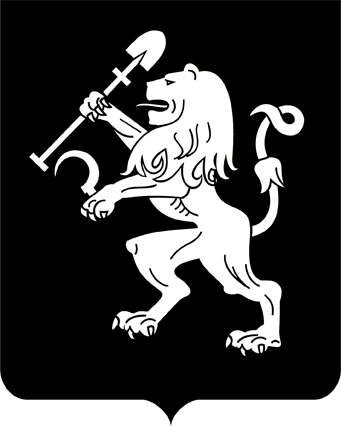 АДМИНИСТРАЦИЯ ГОРОДА КРАСНОЯРСКАРАСПОРЯЖЕНИЕО развитии застроенной территории, расположеннойна пересечении ул. Красной Армии – ул. Ладо Кецховели            В соответствии со статьей 46.1 Градостроительного кодекса Российской Федерации, распоряжением администрации города от 31.10.2013 № 244-р «Об утверждении Регламента взаимодействия              органов администрации города при принятии решения о развитии застроенной территории», на основании протокола  заседания комиссии по организации работы по развитию застроенных территорий города Красноярска от 22.10.2014 № 3, заключения о соответствии застроенной территории установленным законодательством критериям и возможности принятия решения о ее развитии, руководствуясь ст. 45, 58, 59 Устава города Красноярска, распоряжением Главы города от 22.12.2006                № 270-р:1. Принять решение о развитии застроенной территории, расположенной на пересечении ул. Красной Армии – ул. Ладо Кецховели в Железнодорожном районе г. Красноярска (далее – застроенная территория), площадью 15 532 кв. м в границах в соответствии со схемой                    согласно приложению 1, каталогом координат от 15.10.2014 согласно приложению 2. 2. Утвердить перечень зданий, строений и сооружений, подлежащих сносу, реконструкции в границах застроенной территории согласно приложению 3.3. Утвердить расчетные показатели обеспечения застроенной территории объектами социального и коммунально-бытового назначения, объектами инженерной инфраструктуры согласно приложению 4.4. Настоящее распоряжение опубликовать в газете «Городские                     новости» и разместить на официальном сайте администрации города.Исполняющий обязанностизаместителя Главы города –руководителя департамента градостроительства                                                                    Р.С. Соколов22.12.2014№ 2599-арх